Демкин Василий ИвановичГод рождения: __.__.1925 
место рождения: Рязанская обл., Шиловский р-н, с. Наследничье 
№ наградного документа: 74 
дата наградного документа: 06.04.1985 № записи: 1514701945Орден Отечественной войны II степени 

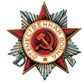 